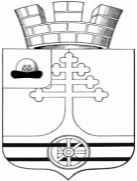 Совет депутатов муниципального образования – Тумское городское поселение Клепиковского муниципального района Рязанской областиРЕШЕНИЕ24 августа 2023 г.                                                                                  № 24О внесении изменений в решение Совета депутатов муниципального образования – Тумское городское поселение Клепиковского муниципального района Рязанской области № 18 от 20 июля 2023 года «Об установлении земельного налога на территории  муниципального образования – Тумское городское поселение Клепиковского муниципального района Рязанской области» В соответствии с  частями 1,4 статьи 5 и главой  31 Налогового кодекса Российской Федерации (с изменениями и дополнениями), Федеральным законом от 6 октября 2003 г. № 131-ФЗ «Об общих принципах организации местного самоуправления в Российской Федерации», Указом Президента Российской Федерации от 02.03.2022 г. №83 «О мерах по обеспечению ускоренного развития отрасли информационных технологий в Российской Федерации», Уставом муниципального образования – Тумское городское поселение Клепиковского муниципального района Рязанской области, Совет депутатов муниципального образования – Тумское городское поселение Клепиковского муниципального района Рязанской области РЕШИЛ: 1. Внести в решение Совета депутатов муниципального образования – Тумское городское поселение Клепиковского муниципального района Рязанской области № 18  от 20.07.2023 года ««Об установлении земельного налога на территории  муниципального образования – Тумское городское поселение Клепиковского муниципального района Рязанской области» следующие изменения:1.1. абзац 5 пункта 5 изложить в следующей редакции: "- граждан Российской Федерации, призванных на военную службу по мобилизации в соответствии с Указом Президента РФ от 21 сентября 2022 года N 647 "Об объявлении частичной мобилизации в Российской Федерации", граждан, заключивших контракт о добровольном содействии в выполнении задач, возложенных на Вооруженные Силы Российской Федерации, в целях специальной военной операции, военнослужащих и граждан, проходящим службу в войсках национальной гвардии Российской Федерации и имеющим специальное звание полиции, принимающим участие в специальной военной операции, а также граждан Российской Федерации, пребывающим в добровольческих формированиях, содействующих выполнению задач, возложенных на Вооруженные Силы Российской Федерации в ходе специальной военной операции. Налоговая льгота предоставляется только в отношении одного земельного участка, находящегося в собственности, постоянном (бессрочном) пользовании или пожизненном наследуемом владении гражданину на налоговый период 2022 и 2023 годов.". 2. Опубликовать настоящее Решение в информационном бюллетене нормативных правовых актов муниципального образования – Тумское городское поселение Клепиковского муниципального района Рязанской области.3. Настоящее решение вступает в силу по истечении одного месяца со дня его официального опубликования. 4. Контроль за исполнением настоящего Решения возложить на постоянную комиссию по бюджету, налогам и экономической политики (председатель А.А. Мусатов).Председатель Совета депутатов,Глава муниципального образования- Тумское городское поселение Клепиковского муниципального района Рязанской области                                                                                            И.В. Феднёв